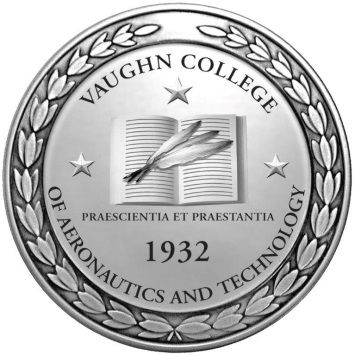 Instructor: Dr. Bari CourtsTitle: Adjunct ProfessorOffice: ZoomE-Mail: blcourts@yahoo.com; bari.courts@vaughn.edu Office Hours: Before or after class, or by appointmentCourse DescriptionThis course introduces students to the basic tools of micro- and macroeconomic analysis. You will be introduced to microeconomics, learning how producers and consumers interact in markets, and learn about concepts important in economic decision making, such as opportunity cost. You will learn about types of market failure and how these lead to inefficient markets. You will also learn the basics of macroeconomics, where you will cover economic growth of countries, the role of government, and international trade. Whether you plan to pursue the study of economics or wish to gain foundational knowledge in a discipline that profoundly impacts everyday life, you will benefit from this introduction to economic thinking.PrerequisitesNone, ENG110 PreferredCourse Objectives and OutcomesDuring this course students will: Supply and demand model and understand market outcomesMonopolies, taxes, and market externalitiesNational productivity and the driving forces behind economic fluctuationsMonetary and fiscal policy and the driving forces behind inflation and unemploymentThe gains from international trade and effects of tariffsCourse RequirementsStudents are graded on quizzes, written assignments and exams as outlined in the course schedule.   Students will be required to attend all classes and participate in classroom discussionsIn-class writing projects must be submitted.There will be a series of quizzes, assignments and a Comprehensive Assessmentination covering all course materialRequired Text(s) We will be using the Powerpoint Slides from this textbookRequired MaterialsInternet connection and computer for research and access to recommended reading and websitesStandard Microsoft suite of productivity applicationsGrading Policy       Grade computation         Grading ScaleChanges to the SyllabusThe instructor reserves the right to modify this syllabus at any time. 
Such changes will be announced during class meetings. You are responsible for ensuring that your syllabus is current.Writing StyleEnsure the use of correct, formal or professional English in all papers, assignments, presentations, emails, and discussion items. References must follow the American Psychological Association (APA) style in the body of the paper and at the end in the references sections.Academic Integrity and PlagiarismAll students are expected to observe the rules and regulations of Vaughn College of Aeronautics and Technology. Academic honesty and ethically appropriate behavior is expected from all students. The faculty, departments, or division of the College may impose sanctions on students who commit the following academic integrity violations: cheating, plagiarism, obtaining unfair advantage, forgery of transcripts, and other related acts. Sanctions may include a “0” or failing grade on the assignment, a failing grade for the course, suspension, or dismissal from the College. For the full text of the policy on academic integrity see Academic Dishonesty Policy in your Vaughn College Catalog. Also consult the APA Manual for more general academic, legal and ethical guidelines.To avoid plagiarism follow these guidelines:If you use someone else's words put quotation marks around them and credit the source.If you paraphrase someone else's words, or use their ideas in your own words, credit the source.Examine APA Manual and Vaughn College’s guidelines.If you are not sure about copying, or have any concerns at all, please ask! Contact your instructor for help!An additional article on how to avoid plagiarism and improve the originality of your paper is included in the Resources section.Course PoliciesRefer to the course policies section in Sakai and in your catalog for more information of Vaughn College’s academic and student support services policies and procedures, including academic assistance, academic honesty, disability support services, absences and lateness, discrimination and harassment.

Course Schedule Proprietary and Confidential – no unauthorized distribution or reproduction permittedThe information disclosed in this document is proprietary and confidential information concerning academic, technical, and business affairs of Vaughn College of Aeronautics & Technology (“Vaughn”).  This information can include all academic, instructional, institutional and related materials, which is the valuable property of Vaughn and/or its administrators, instructors, associates, employees, agents, contractors, affiliates or licensors.  Vaughn and/or its licensors, as appropriate, reserve all patent, copyright and other proprietary rights to this document, including all idea, design, authoring, reproduction, distribution and use rights thereto, except to the extent said rights are expressly granted to others. Reproduction of this document or portions thereof without prior written approval of Vaughn is prohibited.Text:Essentials of Economics – 10th editionISBN:9781259235702Author(s):Schiller, Bradley R.Publisher:McGraw-Hill, 2017ASSIGNMENTSPercentagesArticle Reviews 15%Short Answer 15%Quizzes 20%Attendance10%Comprehensive Assessment40%Total100%GradeNumeric ValueStandardA90-100ExcellentB+85-89B80-84GoodC+75-79C70-74AverageD**60-69Min. PassingFBelow 60FailureDateTopics ChaptersWeek 1Economics1Week 2The Economy2Week 3Supply & Demand, Consumer Demand (and Quiz 1)3, 4Week 4Labor Market, The Business Cycle8, 10Week 5Fiscal Policy (Article Review #1 due. Please submit in SAKAI.)12Week 6Money & Banking, Monetary Policy (and Quiz 2)13, 14Week 7Economic Growth, International Trade15, 17Week 8Article Review #2 due. Please submit in SAKAI AND Comprehensive Assessment